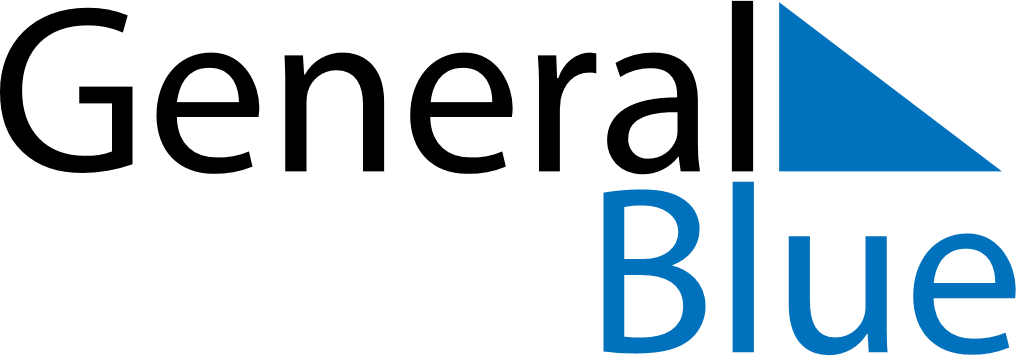 November 2028November 2028November 2028BelarusBelarusSundayMondayTuesdayWednesdayThursdayFridaySaturday1234567891011October Revolution Day12131415161718192021222324252627282930